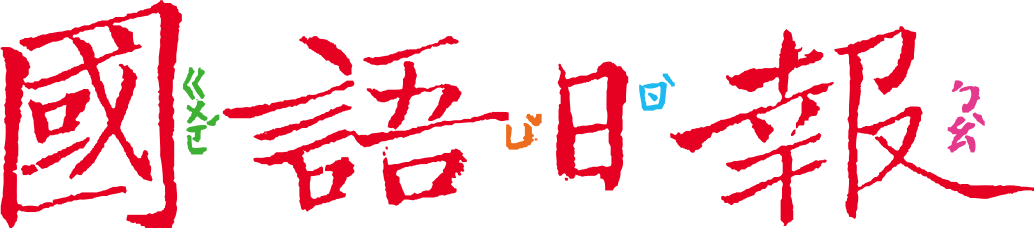 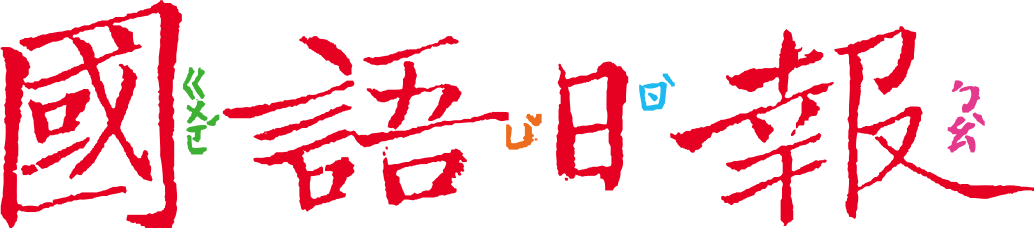     陪伴國人多年的「團團」因為生病最終離世了，讓許多人感到不捨。動物園裡的動物如果生病了，也會像人一樣去看醫生嗎？如果病情嚴重怎麼辦？任務一：團團簡歷	    請閱讀11月20日頭版〈陪伴國人十四年 團團沉睡中離世〉，為團團製作一份簡歷，作為紀念。任務二：動物園獸醫師    延續任務一，團團最後因生病而離世。生病期間是誰幫團團治病治療呢？1.11月20日頭版報導中，描述團團生病後的照顧，請回答以下問題。  (1)團團生病後出現哪些症狀？(複選)     □癲癇發作        □少量進食        □只能趴著  (2)團團罹患的是哪方面的疾病？     □腦部病變        □腸胃疾病        □惡性貧血  (3)團團生病後有「醫療照護團隊」照顧，從報導中可知，這個團隊裡一定包括哪     種人？2.請繼續閱讀11月24日第4版〈動物園獸醫師 專治各種飛禽走獸疑難雜症〉，回答  以下問題。  (1)文章提到的獸醫師，照護對象是(                               )。  (2)這項工作有哪些困難和解決方法？任務三：動物福祉1.這兩篇文章不約而同的提到「動物福祉」或「動物福利」，請先圈出這個語詞，再  用自己的話說明文章是在什麼情況下提到這個語詞。2.你同意動物園以人道處理，讓團團離世嗎？為什麼？(幫團團畫張像)(幫團團畫張像)名字(幫團團畫張像)(幫團團畫張像)物種名稱(幫團團畫張像)(幫團團畫張像)性別(幫團團畫張像)(幫團團畫張像)出生地(幫團團畫張像)(幫團團畫張像)居住地大事記2004.9.10歲出生大事記2008.12.23(    )歲大事記2013.7(    )歲大事記2020.6(    )歲大事記2022.11.19(    )歲離世《我想對團團說》《我想對團團說》《我想對團團說》《我想對團團說》困難解決方法動物種類很多，每種動物的生理狀況和健康機制都(                   )閱讀(               )詳細製作(          )與(           )經常和其他動物園獸醫師(              )野生動物具有(         )隔室問診，與(             )討論症狀搭配自己觀察，給予初步治療隔室初步治療無效時，需要進一步檢查先吹箭(             )再檢查需要照X光或手術時，與(                      )合作有些疾病沒有病例或資料可參考(                                            )